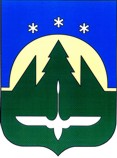 Муниципальное образованиеХанты-Мансийского автономного округа – Югрыгородской округ город Ханты-МансийскГЛАВА ГОРОДА ХАНТЫ-МАНСИЙСКАПОСТАНОВЛЕНИЕот 22 апреля 2016 года                 	                              	                                          №24Ханты-МансийскОб очередном заседанииДумы города Ханты-Мансийскапятого созыва1.Провести     очередное     заседание  Думы   города    Ханты – Мансийска  пятого  созыва 27 мая 2016 года в 10 00 час.2.Включить в проект повестки дня очередного заседания Думы города Ханты-Мансийска следующие вопросы:2.1.О состоянии контрольной работы по мобилизации доходов в бюджет города Ханты-Мансийска за первый квартал 2016 года.	Вносит Межрайонная инспекция ФНС России №1 по ХМАО – Югре.	2.2.Об исполнении бюджета города Ханты-Мансийска за первый квартал 2016 года.	Вносит Глава Администрации города Ханты-Мансийска.2.3.О ходе выполнения Решения Думы города Ханты-Мансийска от 04 сентября 2012 года  №261 – V РД  «О муниципальном дорожном фонде города Ханты-Мансийска».Вносит Глава Администрации города Ханты-Мансийска.2.4.Разное.3.Ответственным за подготовку указанных в пункте 2 настоящего постановления вопросов представить в организационное управление аппарата Думы города Ханты-Мансийска проекты документов, согласованные                               в установленном  порядке, в полном объеме (один экземпляр в оригинале, один – электронный вариант, тринадцать в копии), заблаговременно до дня заседания комитетов и комиссий, не позднее 16 мая 2016 года.     4.Проекты документов по вопросам, неуказанным  в пункте 2 настоящего постановления, вносятся не позднее 16 мая 2016 года. 5.В случае неподготовленности вопроса к указанному сроку ответственным представить соответствующую информацию в организационное управление аппарата Думы города Ханты-Мансийска.Исполняющий полномочия Главы города Ханты-Мансийска		                        Т.А. Волгунова